graduate COMMITTEE 
curriculum PROPOSAL FORM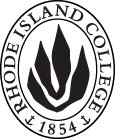 Cover page						Scroll over blue text to see further instructionsB.  NEW OR REVISED COURSES:D. SignaturesChanges that directly impact more than one department/program MUST have the signatures of all relevant department chairs, program directors, and relevant dean (e.g. when creating/revising a program using courses from other departments/programs). Proposals that do not have appropriate approval signatures will not be considered. Type in name of person signing and their position/affiliation.Send electronic files of this proposal and accompanying catalog copy to graduatecommittee@ric.edu and a printed or electronic signature copy of this form to the current Chair of Graduate Committee. Check Graduate Committee website for due dates.D.1. Approvals:   required from programs/departments/deans who originate the proposal.  may include multiple departments, e.g., for joint/interdisciplinary prposals. D.2. Acknowledgements: REQUIRED from OTHER PROGRAMS/DEPARTMENTS IMPACTED BY THE PROPOSAL. SIGNATURE DOES NOT INDICATE APPROVAL, ONLY AWARENESS THAT THE PROPOSAL IS BEING SUBMITTED.  List all other programs and departments affected by this proposal.  Signatures from these departments are required in the signature section. CONCERNS SHOULD BE BROUGHT TO THE GRADUATE COMMITTEE MEETING FOR DISCUSSION. A.1. Course or programSPED 616: Intervention Practicum: Early Childhood Special EducationSPED 616: Intervention Practicum: Early Childhood Special EducationSPED 616: Intervention Practicum: Early Childhood Special EducationSPED 616: Intervention Practicum: Early Childhood Special EducationSPED 616: Intervention Practicum: Early Childhood Special EducationReplacing A.2. Proposal typeCourse:  creationCourse:  creationCourse:  creationCourse:  creationCourse:  creationA.3. OriginatorKalli KempKalli KempHome departmentHome departmentSpecial Education DepartmentSpecial Education DepartmentA.4. Rationale/ContextThe purpose of this proposal is toCreate a 1-credit practicum course that is designed to acquaint students with the implementation of IEPs for children in inclusive, community based child care settings as well as public school preschool programs with an emphasis on data-based decision making, family participation and developmentally appropriate practices; collect assessment data to determine child functioning, inform instruction, and monitor progress, and implement evidence-based instruction and intervention with young children with disabilities.  TCs will collect assessment data in order to develop an intervention plan for a young child with a disability.  TCs will then develop and implement lesson plans designed to address an area of need, and continue to collect assessment data to monitor progress and modify intervention practices. This practicum is taken concurrently with SPED 516 for candidates enrolled in the M.Ed in Early Childhood Special Education (EC SPED) program.   This practicum was designed to create a developmental trajectory for practicum and fieldwork experiences for candidates enrolled in the M.Ed. in EC SPED program.The purpose of this proposal is toCreate a 1-credit practicum course that is designed to acquaint students with the implementation of IEPs for children in inclusive, community based child care settings as well as public school preschool programs with an emphasis on data-based decision making, family participation and developmentally appropriate practices; collect assessment data to determine child functioning, inform instruction, and monitor progress, and implement evidence-based instruction and intervention with young children with disabilities.  TCs will collect assessment data in order to develop an intervention plan for a young child with a disability.  TCs will then develop and implement lesson plans designed to address an area of need, and continue to collect assessment data to monitor progress and modify intervention practices. This practicum is taken concurrently with SPED 516 for candidates enrolled in the M.Ed in Early Childhood Special Education (EC SPED) program.   This practicum was designed to create a developmental trajectory for practicum and fieldwork experiences for candidates enrolled in the M.Ed. in EC SPED program.The purpose of this proposal is toCreate a 1-credit practicum course that is designed to acquaint students with the implementation of IEPs for children in inclusive, community based child care settings as well as public school preschool programs with an emphasis on data-based decision making, family participation and developmentally appropriate practices; collect assessment data to determine child functioning, inform instruction, and monitor progress, and implement evidence-based instruction and intervention with young children with disabilities.  TCs will collect assessment data in order to develop an intervention plan for a young child with a disability.  TCs will then develop and implement lesson plans designed to address an area of need, and continue to collect assessment data to monitor progress and modify intervention practices. This practicum is taken concurrently with SPED 516 for candidates enrolled in the M.Ed in Early Childhood Special Education (EC SPED) program.   This practicum was designed to create a developmental trajectory for practicum and fieldwork experiences for candidates enrolled in the M.Ed. in EC SPED program.The purpose of this proposal is toCreate a 1-credit practicum course that is designed to acquaint students with the implementation of IEPs for children in inclusive, community based child care settings as well as public school preschool programs with an emphasis on data-based decision making, family participation and developmentally appropriate practices; collect assessment data to determine child functioning, inform instruction, and monitor progress, and implement evidence-based instruction and intervention with young children with disabilities.  TCs will collect assessment data in order to develop an intervention plan for a young child with a disability.  TCs will then develop and implement lesson plans designed to address an area of need, and continue to collect assessment data to monitor progress and modify intervention practices. This practicum is taken concurrently with SPED 516 for candidates enrolled in the M.Ed in Early Childhood Special Education (EC SPED) program.   This practicum was designed to create a developmental trajectory for practicum and fieldwork experiences for candidates enrolled in the M.Ed. in EC SPED program.The purpose of this proposal is toCreate a 1-credit practicum course that is designed to acquaint students with the implementation of IEPs for children in inclusive, community based child care settings as well as public school preschool programs with an emphasis on data-based decision making, family participation and developmentally appropriate practices; collect assessment data to determine child functioning, inform instruction, and monitor progress, and implement evidence-based instruction and intervention with young children with disabilities.  TCs will collect assessment data in order to develop an intervention plan for a young child with a disability.  TCs will then develop and implement lesson plans designed to address an area of need, and continue to collect assessment data to monitor progress and modify intervention practices. This practicum is taken concurrently with SPED 516 for candidates enrolled in the M.Ed in Early Childhood Special Education (EC SPED) program.   This practicum was designed to create a developmental trajectory for practicum and fieldwork experiences for candidates enrolled in the M.Ed. in EC SPED program.The purpose of this proposal is toCreate a 1-credit practicum course that is designed to acquaint students with the implementation of IEPs for children in inclusive, community based child care settings as well as public school preschool programs with an emphasis on data-based decision making, family participation and developmentally appropriate practices; collect assessment data to determine child functioning, inform instruction, and monitor progress, and implement evidence-based instruction and intervention with young children with disabilities.  TCs will collect assessment data in order to develop an intervention plan for a young child with a disability.  TCs will then develop and implement lesson plans designed to address an area of need, and continue to collect assessment data to monitor progress and modify intervention practices. This practicum is taken concurrently with SPED 516 for candidates enrolled in the M.Ed in Early Childhood Special Education (EC SPED) program.   This practicum was designed to create a developmental trajectory for practicum and fieldwork experiences for candidates enrolled in the M.Ed. in EC SPED program.A.5. Student impactThis course is expected to have positive impacts for candidates in supporting their knowledge and skills in the evaluation and assessment process. This course is expected to have positive impacts for candidates in supporting their knowledge and skills in the evaluation and assessment process. This course is expected to have positive impacts for candidates in supporting their knowledge and skills in the evaluation and assessment process. This course is expected to have positive impacts for candidates in supporting their knowledge and skills in the evaluation and assessment process. This course is expected to have positive impacts for candidates in supporting their knowledge and skills in the evaluation and assessment process. This course is expected to have positive impacts for candidates in supporting their knowledge and skills in the evaluation and assessment process. A.6. Impact on other programsN/AN/AN/AN/AN/AN/AA.7. Resource impactFaculty PT & FT: No impact notedNo impact notedNo impact notedNo impact notedNo impact notedA.7. Resource impactLibrary:No impact notedNo impact notedNo impact notedNo impact notedNo impact notedA.7. Resource impactTechnologyNo impact notedNo impact notedNo impact notedNo impact notedNo impact notedA.7. Resource impactFacilities:No impact notedNo impact notedNo impact notedNo impact notedNo impact notedA.7. Resource impactPromotion/ Marketing needs Promotional materials will be required to communicate updated program and course information.Promotional materials will be required to communicate updated program and course information.Promotional materials will be required to communicate updated program and course information.Promotional materials will be required to communicate updated program and course information.Promotional materials will be required to communicate updated program and course information.A.8. Semester effectiveFall 2019A.9. Rationale if sooner than next fallA.9. Rationale if sooner than next fallNewB.1. Course prefix and number SPED 616B.2. Cross listing number if anyB.3. Course title Intervention Practicum: Early Childhood Special EducationB.4. Course description Students utilize assessment to guide intervention and monitor progress for young students with disabilities. Evidence-based intervention techniques are applied in classroom settings. Thirty-hour practicum required.B.5. Prerequisite(s)Graduate status, SPED 513, concurrent enrollment with SPED 516, or consent of program advisor.B.6. OfferedFall  B.7. Contact hours 1B.8. Credit hours1B.9. Justify differences if anyB.10. Grading system Letter grade  B.11. Instructional methodsAttendance  |Fieldwork | Projects | |  Reports of outside supervisor |B.12.CategoriesRequired for program  | Required for CertificationB.13. How will student performance be evaluated?Attendance  | Class participation Fieldwork | Presentations  |Projects | B.14. Redundancy with, existing coursesN/AB. 15. Other changes, if anyB.16. Course learning outcomes: List each outcome in a separate rowProfessional organization standard(s), if relevant How will the outcome be measured?TCs will develop deep understanding and develop skills in implementing evidence-based and recommended practices for young students with exceptionalities, including those who are culturally and linguistically diverse, across major domains of development and learning that support access to the general curriculum and learning environment in inclusive and natural settings (RIPTS 2, 3, 4, 6; CEC 1, 2, 3, 5; Equity, Standards-Based Instruction)Mini Teacher Candidate Work SampleTCs will develop skills in embedding intervention and instructional opportunities into everyday routines for young exceptional students (RIPTS 2; CEC 2, 5; Standards-Based Instruction)Mini Teacher Candidate Work SampleTCs will develop skills in designing and implementing systematic instruction and intervention that are based on a variety of data sources and individualized to children’s specific learning and developmental strengths, needs, and characteristics (RIPTS 2, 3, 4, 5, 8, 9; CEC 4, 5; Standards-Based Instruction; Data-Based Instruction)Mini Teacher Candidate Work SampleTCs will understand methods and demonstrate competency in using a variety of assessment sources that align to curriculum and early learning standards to guide instruction and intervention, monitor progress, and determine the effectiveness of intervention of young children with disabilities (RIPTS 9; CEC 4, 5; Standards-Based Instruction; Data-Based Instruction)Mini Teacher Candidate Work Sample TCs will develop skills in designing and implementing individualized education plans and lessons that are aligned to age appropriate developmental content and standards, and in monitoring student progress towards goals and outcomes (RIPTS 2; CEC 5; Standards-Based Instruction; Data-based instruction)Mini Teacher Candidate Work SampleB.17. Topical outline:  Do NOT insert a full syllabus, only the topical outlinePractices In Early Childhood Special Ed - Introduction to:Evidence-Based PracticesDevelopmentally Appropriate PracticesDEC Recommended Practices Instructional PlanningDEC Recommended Practices - InstructionEmbedding InstructionSystematic InstructionImplementing IEPsDesigning InterventionsAssessmentCollecting and Analyzing Classroom Based Assessment DataOther sources of dataMaking decisionsSocial-Emotional SkillsDevelopment of Social-Emotional SkillsEvidence-Based Instructional/Intervention PracticesCognitive Skills Development of Cognitive SkillsEvidence-Based Instructional/Intervention PracticesAdaptive SkillsDevelopment of Adaptive SkillsEvidence-Based Instructional/Intervention PracticesPre-Academic/Academic SkillsDevelopment of SkillsEvidence-Based Instructional/Intervention PracticesInstructional/Intervention Practices for Specific DisabilitiesEvidence-Based Practices for Specific DisabilitiesAutism Spectrum DisordersSpeech-Language ImpairmentDevelopmental DelayIntellectual DisabilityInterventionImplementing InterventionCollecting Progress Monitoring DataEvaluating Fidelity of ImplementationEvaluation Intervention EffectivenessMaking DecisionsProfessional CollaborationCollaborating with Early Childhood and Related Service ProvidersItinerant Service Delivery ModelINSTRUCTIONS FOR PREPARING THE CATALOG COPY:  The proposal must include all relevant pages from the college catalog, and must show how the catalog will be revised.  (1) Go to the “Forms and Information” page on the Graduate Committee website. Scroll down until you see the Word files for the current catalog. (2) Download ALL catalog sections relevant for this proposal, including course descriptions and/or other affected programs.  (3) Place ALL relevant catalog copy into a single file.  Put page breaks between sections and delete any catalog pages not relevant for this proposal. (4) Using the track changes function, revise the catalog pages to demonstrate what the information should look like in next year’s catalog.  (5) Check the revised catalog pages against the proposal form, especially making sure that program totals are correct if adding/deleting course credits.  NamePosition/affiliationSignatureDateKalli KempProgram Director of Early Childhood Special Education M.Ed. ProgramYing Hui-MichaelChair of Special Education Gerri August or Julie HorwitzCo-Deans of FSEHDNamePosition/affiliationSignatureDate